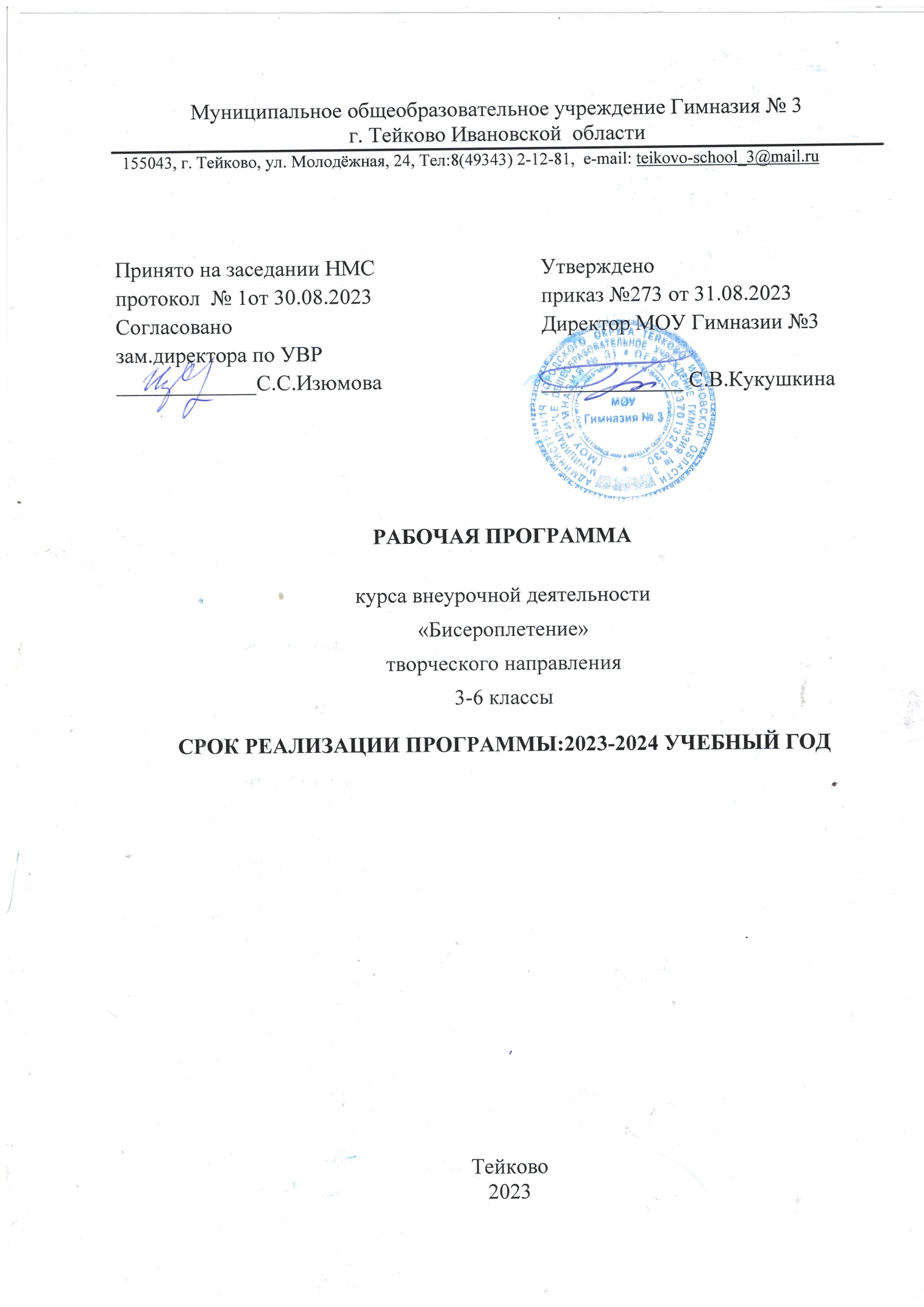 ПОЯСНИТЕЛЬНАЯ ЗАПИСКАОБЩАЯ ХАРАКТЕРИСТИКА ПРОГРАММЫПрограмма кружка внеурочной деятельности «Бисероплетение» носит художественно-эстетическую направленность и ориентирована на приобщение детей к бисероплетению – старинному виду рукоделия, имевшему прежде широкое распространение в России, и все больше набирающему популярность сегодня.Программа "Бисероплетение”, являясь прикладной, носит практико-ориентированный характер и направлена на овладение учащимися основными приёмами бисероплетения, создаёт благоприятные условия для интеллектуального и духовного воспитания личности ребенка, социально-культурного и профессионального самоопределения, развития познавательной активности и творческой самореализации учащихся.Работы по бисероплетению привлекают детей своими результатами. Поделка, сделанная ребенком, является не только результатом труда, но и творческим выражением его индивидуальности. Игрушка, прошедшая через руки ребенка, становится особенно привлекательной. Вещь, над которой он трудился, вкладывая в нее выдумку, фантазию и любовь, особенно дорога ему.Занятия бисероплетением вызывает у ребят большой интерес. Кружковые занятия по обучению учащихся бисероплетению направлены на воспитание художественной культуры, развитие интереса к народному творчеству, его традициям и наследию, совершенствованию творческих способностей, дают большие познания в области цветоведения, развивают память, внимательность, моторику рук. На занятиях у них воспитывается трудолюбие, целеустремленность, желание доводить до конца начатое дело. Кроме того, дети приобретают навыки конструкторской, учебно-исследовательской работы, опыт работы в коллективе, умение выслушивать и воспринимать чужую точку зрения.Предлагаемая программа построена так, чтобы дать школьникам ясные представления о системе взаимодействия искусства с жизнью. В ней предусматривается широкое привлечение жизненного опыта детей. Развитие художественного восприятия и практическая деятельность в программе представлены в их содержательном единстве. Основные идеи программы:- воспитание и обучение во время проведения занятий осуществляется «естественным путем», в процессе творческой работы.- участие преподавателя в создании поделок осуществляется «сквозь» ребенка, т.е. ученик получает от педагога ту информацию, те примеры, которые необходимы ему для осуществления собственного замысла и собственных, соответствующих возрасту, представлений о мире.Актуальность программы состоит в том, что она отражает общую тенденцию к возрождению искусства бисероплетения, опираясь при этом на русскую традицию проведения досуга и воспитания детей.Декоративно-прикладное искусство органично вошло в современный быт и продолжает развиваться, сохраняя национальные традиции в целостности. Оно содержит в себе огромный потенциал для освоения культурного наследия, так как донесло до сегодняшнего дня практически в неискаженном виде характер духовно-художественного постижения мира. А кроме того, бисероплетение как таковое, имеет огромное многообразие способов создания изделий, которые в дальнейшем также будут использованы в самостоятельной творческой деятельности детей. ЦЕЛЬ И ЗАДАЧИ КРУЖКА ВНЕУРОЧНОЙ ДЕЯТЕЛЬНОСТИ Цель программы: раскрытие творческого потенциала ребёнка средствами декоративно-прикладного творчества, в частности бисероплетения.Цель может быть достигнута при решении ряда задач:Образовательные: 1.	Познакомить с одним из видов древнего рукоделия -  плетение из бисера и вышивка бисером.2.	Обучать различным видам и техникам плетения бисером. 3.	Формировать знания по основам композиции, цветоведения и освоения техники бисероплетения.4.	Обучать навыкам и умению работать с различными материалами, инструментами и приспособлениями, необходимыми при работе с бисером, соблюдая правила техники безопасности. 5.	Учить работать на высоком художественном уровне, ориентироваться в задании на восприятие образа и творческого воображения.  6.	Обучать планировать свою деятельность, оформлять готовые изделия работать самостоятельно. 7.	Обучать умению самостоятельно составлять эскизы и схемы будущей работы. 8.	Углубить и расширить знания об истории бисероплетения.  Развивающие: 1.	Раскрытие творческого потенциала, творческой активности детей. 2.	Развитие образного и логического мышления, моторных навыков, внимания, фантазии.3.	Формирование художественно-эстетического вкуса.4.	Обучение детей работать самостоятельно и в коллективе.5.	Развивать положительное эмоциональное отношение к работе и её результатам.Воспитательные:1.	Привитие интереса к работе с бисером и желание совершенствоваться в данном направлении декоративно – прикладного творчества.2.	Привитие интереса к культуре своей Родины, к истокам народного творчества.3.	Формирование художественной культуры школьников как части культуры духовной.4.	Приобщение детей к общечеловеческим и национальным ценностям через их собственное творчество и освоение художественного опыта прошлого.5.	 Воспитание у детей эстетического вкуса, трудолюбия, аккуратности, усидчивости и терпения при работе с мелкими деталями, самостоятельности, организованности, умения довести начатое дело до конца, чувства гордости за выполненный труд, экономичного отношения к используемым материалам. 6.	Привитие основ культуры труда. 7.	Воспитание умения общаться со сверстниками, чувства коллективизма и взаимовыручки.ОБЩАЯ ХАРАКТЕРИСТИКА КУРСАОсновные содержательные линии курса «Бисероплетение» направлены на личностное развитие учащихся, воспитание у них интереса к различным видам деятельности, получение и совершенствование определенных технологических навыков в области изучения искусства бисероплетения.Связь прикладного творчества, осуществляемого во внеурочное время, с содержанием обучения по учебным   предметам позволяет обнаружить многообразные тесные взаимосвязи между изучаемыми явлениями, повышает качество освоения программного материала, мотивацию учащихся. Программой предусматриваются тематические пересечения с такими дисциплинами, как изобразительное искусство, технология.Программа содержит развивающие задания поискового и творческого характера, стимулируя развитие исследовательских навыков и обеспечивая индивидуализацию. Кроме того, ученик всегда имеет возможность выбрать задание, учитывая степень его сложности, заменить предлагаемые материалы и инструменты на другие, с аналогичными свойствами и качествами.Формирование информационной грамотности происходит на основе использования информационной среды образовательного учреждения и возможностей современного школьника. В программу включены задания, направленные на активный поиск новой информации - в книгах, словарях, справочниках. Передача учебной информации производится различными способами (рисунки, схемы, чертежи, условные обозначения).Развитие коммуникативной компетентности осуществляется за счет приобретения опыта коллективного взаимодействия (работа в парах, в малых группах, коллективный творческий проект, презентации своих работ, оформление выставок), формирования умения участвовать в учебном диалоге, развития рефлексии как важнейшего качества, определяющего социальную роль ребенка.Повышению мотивации способствует создание положительного эмоционального фона, стимулирующего состояние вдохновения, желание творить, при котором легче усваиваются навыки и приемы, активизируются фантазия и изобретательность. Произведения, созданные в этот момент детьми, невозможно сравнить с результатом рутинной работы. Поддержанию интереса способствует то, выполненные поделки руками детей, после контрольной выставки, ребята могут забрать домой на память или подарить близким.Содержание занятий поможет существенно приблизить детей к традиционной культуре своего народа, дать им представление о красоте и роли декоративно-прикладного творчества, о силе и значимости народной культуры в целом, даёт возможность проявить себя как личность и раскрыть свой внутренний мир.  В зависимости от совершенствования умений и навыков, учащихся можно переводить к освоению более сложных технических приёмов бисероплетения, вышивки бисером.  Особенность данной программы  – подбор методики обучения с учётом возраста ребенка. Для результативности обучения задания подобраны так, чтобы процесс обучения осуществлялся непрерывно от простого к более сложному.   ОПИСАНИЕ МЕСТА ПРОГРАММЫ ВНЕУРОЧНОЙ ДЕЯТЕЛЬНОСТИ 	Кружок внеурочной деятельности «Бисероплетение» разработан для учащихся 10-14 лет. Кружок рассчитан на 2 академических часа в неделю. Срок реализации программы 1 год. Программа кружка рассчитана на 68 часов в год. Оптимальное количество человек в группе для успешного освоения программы – 10-15 человек. ФОРМЫ, МЕТОДЫ КОНТРОЛЯ И ДЕЯТЕЛЬНОСТИМетодическое обеспечение программы кружка внеурочной деятельности «Самоцветы» включает в себя дидактические принципы, методы, техническое оснащение, организационные формы работы, формы подведения итогов.Ведущей формой организации занятий является - групповая. Наряду с групповой формой работы, во время занятий осуществляется индивидуальный и дифференцированный подход к обучающимся.Особое внимание уделяется созданию в детском коллективе доброжелательной творческой обстановки, что способствует выявлению индивидуальности каждого.При подготовке к занятиям большое внимание уделяется нормам организации учебного процесса и дидактическим принципам. Прежде всего, это принцип наглядности, так как обучающиеся, способны полностью усвоить материал при осуществлении практической деятельности с применением предметной (образцы изделий, практические упражнения), изобразительной (учебно-наглядные пособия) и словесной (образная речь педагога) наглядности. Большое внимание также уделяется принципам доступности и посильности в обучении, методу активности, связи теории с практикой, прочности овладения знаниями и умениями.Методы, применяемые при подготовке к занятиям, подразделяются на:Словесные (рассказ-объяснение, беседа, лекция);Наглядные (демонстрация педагогом приемов работы, наглядных пособий, самостоятельные наблюдения учащихся);Практические (выполнение упражнений, овладение приемами работы, приобретение навыков, управление технологическими процессами).При организации работы по внеурочной деятельности «Бисероплетение» используется дидактический материал. Он включает в себя образцы изделий, выполненных педагогом и учащимися, рисунки, схемы и чертежи, специальную и дополнительную литературу, фотографии детских и профессиональных работ.Система     отслеживания и оценивания результатов обучения детей проходит через участие их в выставках, конкурсах, фестивалях, массовых мероприятиях, создании портфолио.Выставочная деятельность является важным итоговым этапом занятий.Выставки: - однодневные - проводится в конце каждого задания с целью обсуждения; - постоянные - проводятся в помещении, где работают дети;- тематические - по итогам изучения разделов, тем;- итоговые – в конце года организуется выставка практических работ учащихся, организуется обсуждение выставки с участием педагогов, родителей.Портфолио Создание портфолио является эффективной формой оценивания и подведения итогов деятельности обучающихся.Портфолио – это сборник работ и результатов учащихся, которые демонстрирует его усилия, прогресс и достижения в различных областях. В портфолио ученика включаются фото и видеоизображения продуктов исполнительской деятельности, продукты собственного творчества, материала самоанализа, схемы, иллюстрации, эскизы, образцы и т.п.СОДЕРЖАНИЕ ПРОГРАММЫ ВНЕУРОЧНОЙ ДЕЯТЕЛЬНОСТИРАЗДЕЛ 1. Введение.Тема 1. Вводное занятие.Содержание материала: Познакомится с детским коллективом, создать в группе положительный и эмоциональный настрой на долгое сотрудничество, способствовать внутригрупповому контакту. Ознакомить с правилами поведения в ДТДМ, организацией работы, т.б.Форма занятия:1.Игра «Волшебный клубок»2.Беседа о целях, задачах и содержании работы студии.Тема 2.Бисероплетение – как вид декоративно прикладного творчества.Содержание материала: Дать понятия об основных принципах создания изделий из бисера о сущности, процессах низания. Характеристика бисера и инструментов.Провести краткий обзор истории развития и возникновения бисера. Общий экскурс в «Золотой век» русского бисера. Способствовать формированию интересов у детей. Развить ассоциативное мышление.Форма занятия: Беседа о принципах создания изделий из бисера. Проведение познавательной игры «Путешествие в золотой вес».Методическое обеспечение:1.В. Брун, М.Тильке. «История костюма».2.Гашицкая Р.П. «Волшебный бисер».3.Кирцев Ю.М. «Бисер».Домашнее задание: Оформить альбом с эскизом исторического украшения.РАЗДЕЛ 2. Орнамент: композиция цветовое сочетание.Тема: Виды орнамента. Законы композиции, цвет.Содержание материала: Дать понятие об орнаменте ритме и его видах, а так же законах композиции и цветоведения. Способствовать формированию образного мышления.Форма занятия: Изготовление образцов по цветовому сочетанию, ритму, видам орнамента. Проведение игры на ассоциативное мышление «Времена года».Методическое обеспечение:1.Кучер. Н. «Русская традиционная культура».2.Цветовой спектор.Домашнее задание: Оформить образцы в альбом.РАЗДЕЛ 3. Техника низания бисером.Тема 1. Знакомство с техникой параллельного низания.Содержание материала: Познакомить с простой техникой параллельного низания. Отметить варианты выполнения, достоинства и недостатки. Развить познавательную активность.Форма занятия: Практическое. Выполнить образцы простых фигурок насекомых.Домашнее задание: Оформить схемы образцов параллельного плетения в альбом.Тема 2.Освоение простых навыков параллельного низания на основе плетения сувениров.Содержание материала: Познакомить учащихся с разнообразным плетением насекомых, животных, человека и предметов быта. Развить у детей абстрактное мышление.Форма занятия: Репродуктивная. Выполнить все фигурки из бисера в виде сувениров и подарков к праздникам.Методическое обеспечение:1.Гашицкая Р. «Вышивка бисером».Домашнее задание: Оформить схемы плетения фигурок в альбом.Тема 3.Параллельное низание на основе плетения цветов, животных.Содержание материала: Познакомить детей с деопазоном плетения цветов и животных из бисера. Развить художественный вкус у учащихся.Форма занятия: Практическая. Выполнить образцы, как простых, так и сложных.Материальное обеспечение:1.Н.И. Бондарева «Цветы из бисера»2.Ю.Лындина «Фигурки из бисера»3.Тетрадь и карандаш, проволока, бисер.Домашнее задание: Оформить схемы плетения цветов в альбом.Тема 4. Спаренное плетение цветов.Содержание материала: Ознакомить и показать учащимся особенности спаренного плетения цветов.Форма занятия: Практическое. Выполнить образцы цветов.Методическое обеспечение:1.Журнал «Чудесные мгновения – Бисер»Домашнее задание: Оформить схемы в альбом.Тема 5.Спаренное плетение – животные.Содержание материала: Познакомить детей с плетением ягод на примере плетения малины, клубники, вишни, ежевика. Развить художественный вкус у детей.Форма занятия: Репродуктивное. Выполнить и оформить зоопарк.Материалы: Бисер, проволока, тетрадь, карандаш.Домашнее задание: Оформить схемы плетения мод в альбом.РАЗДЕЛ 4. Техника низания крестиком.Тема 1. Цепочки в крестик в одну нить.Содержание материала: Познакомить детей с простейшими основами плетения на леске в одну нить, на примере плетения цепочки в крестик.Форма занятия: Репродуктивное. Выполнить образцы цепочек в крестик.Методическое обеспечение:1.Литвинец Э. «Бисер».2. М. Я. Ануфриева «Искусство бисерного плетения»Домашнее задание: Оформить схемы с образцами в альбом.Тема 2. Однорядная цепочка в крестик.Содержание материала: Познакомить детей с особенностями плетения однородной цепочки в две нити. Отметить варианты его выполнения. Развить познавательную активность.Форма занятия: Репродуктивное. Выполнить образец приёмом в три крестика.Материалы: леска, игла для бисера, бисер.Домашнее задание: Оформить схемы плетения образцов в альбом.Тема3. Оформление образцов в альбом.Содержание материала: Воспитывать культуру подачи работы. Способствовать творческому самовыражению детей.Форма занятия: Оформить образцы в альбом. Закрепить полученные навыки и знания.Домашнее задание: Закрепить навыки при плетении образцов в крестик.РАЗДЕЛ 5. Ажурные цепочки и сетки.Тема 1. Ажурные цепочки в одну нить.Содержание материала: Познакомить детей с принципом плетения ажурной цепочки в одну нить.Форма занятия: Репродуктивное. Сплести образцы ажурных цепочек.Методическое обеспечение1.М.Я.Ануфриева «Искусство бисерного плетения»2. Тетрадь, карандаш, бисер, проволока.Домашнее задание: Оформить образцы и схемы в альбом.Тема 2. Ажурные сетки с бисером.Содержание материала: Познакомить учащихся с принципами плетения ажурных сеток из бисера. Выявить достатки и недостатки метода.Форма занятия: Репродуктивное. Сплести образец ажурных сеток.Материалы: Леска, бисер.Тема 3. Ажурные сетки из стекляруса.Содержание материала: Познакомить детей с плетением сеток из стекляруса.Форма занятия: Практическое. Выполнить образец ажурной сетки из стекляруса.Материалы: Леска, бисер, стеклярус.Домашнее задание: Оформить схему плетения в альбом.Тема 4. Мозаичные изделия.Содержание материала: Познакомить учащихся с особенностями плетения мозаичных украшений. Способствовать развитию у детей художественного восприятия.Форма занятия: Репродуктивное. Выполнить мозаичное полотно.Методическое обеспечение:1.Тейлов К. «Бисер».2.М.Я. Ануфриева «Искусство бисерного плетения»Материалы: Леска, игла, бисер.Домашнее задание: Оформить образцы и схемы в альбом.Тема 5. Оформление образцов.Содержание материала: Воспитать культуру подачи работ. Способствовать творческому самовыражению детей.Форма занятия: Занятие по систематизации и обобщению полученных знаний. Оформление образцов в альбоме. Закрепление полученных знаний и навыков.Домашнее задание: Закрепить навыки, полученные на уроках при плетении мозаичного полотна.РАЗДЕЛ 6. Техника ткачества.Тема 1. Освоение техники ткачества.Содержание материала: Познакомить детей с видом тканого плетения и принципом работы на станке.Форма занятия: Практическое. Выполнить образцы полотен из бисера тканым способом.Методическое обеспечение:1.Э.Литвинец «Низание бисером».Материалы:1.Станок для бисера.2.Нитки капроновые, леска, игла, бисер.Домашнее задание: Оформить схемы тканых украшений в альбом.Тема 2. Итоговый контрольСодержание материала: Закрепление полученных навыков и знаний посредствам тестовых вопросов по карточкам.Форма занятия: Занятие по контролю знаний, умений и навыков.Методическое обеспечение: Тестовые карточки.РАЗДЕЛ 7. Выполнение украшений и аксессуаров.Тема 1. История костюма.Содержание материала: Дать понятия об основных эпохах развития одежды, принципах её создания. Дать характеристику стилей и силуэтов, краткий словарь моды. Дать краткий обзор современного направления моды. Способствовать формированию интереса и творческому восприятию.Форма занятия: Комбинированное занятие Проработать силуэты костюмов и украшений разных эпох в технике «декупаж» (художественное конструирование). Провести игру по историческим костюмам.Методическое обеспечение:1.Брун и Тильке «История костюма».2Парман «История прически».3.Кибалова «История костюма».Тема 2. Разработка и выполнение украшения и аксессуаров.Содержание материала: Закрепить полученные знания и навыки. Развить творческие способности учащихся в создании и разработке авторских украшений. С целью объединения всех техник плетения в одной вещи.Форма занятия: Занятие по систематизации и обобщению полученных знаний. Разработка эскиза украшения. Работа над созданием изделия.Методическое обеспечение: Серия журналов «Чудесные мгновения – бисер».Материалы: Леска, игла, бисер.РАЗДЕЛ 8. Оплетение бисером.Тема 1. Технология оплетения бисером.Содержание материала: Дать понятия об оплетении разных предметов приемами в крестик, мозаика, ажур. Способствовать развитию у детей художественного восприятия и декоративного оформления изделий.Форма занятия:: Выполнить оплетение предметов разными методами.Методическое обеспечение:1.Г.Виноградова «Большая книга бисера».Материалы: Леска, игла, бисер.Домашнее задание: Оформить схемы оплетения предметов в альбомРАЗДЕЛ 9. Вышивка бисером:Тема 1. Вышивка бисеромСодержание материала: Ознакомить с историей возникновения и развития вышивки бисером. Дать основные понятия вышивки. Дать характеристику методов вышивания. Указать особенности каждого вида плетения. Дать краткий обзор современного направления моды. Способствовать профориентации детей, формированию интересов.Форма занятия: Комбинированное занятие. Проработать эскизы рисунков разных времен.Методическое обеспечение:1. Гашицкая Р. «Вышивка бисером».Материалы: Альбом, карандаш.Домашнее задание: Оформить альбом с эскизами.Тема 2. Техника вышивки по свободному контору:Содержание материала: Дать понятие о вышивке бисером, стеклярусом, пайетками по контору. Освоить технологию вышивания. Способствовать формированию образного мышления.Форма занятия: Практическое занятие. Выполнить на образцах разные варианты вышивки по контору.Материалы: Ткань, пяльца, нить, игла.Домашнее задание: Оформить образцы в альбом.РАЗДЕЛ 10. Технология счётной вышивки.Тема 1. Вышивка по ткани в клетку, канве.Содержание материала: Познакомить детей с объемной вышивкой. Дать понятия о вышивки на канве и ткани в клетку.Форма занятия: Комбинированное занятие. Выполнить схемы вышивкиМетодическое обеспечение:Р. Гашицкая «Вышивка бисером».Материалы: Ткань, нить, игла, бисер.Домашнее задание: Оформить образцы со схемами в альбом.Тема 2. Объемная вышивка на ткани.Содержание материала: Познакомить детей с особенностями объемной вышивки на ткани. Показать ее достоинства и недостатки.Форма занятия: Комбинированное занятие. Выполнить схемы вышивки в альбом и вышить образцы.Методическое обеспечение:1.Галицкая Р. «Вышивка бисером».2. И. Лукашина «Основы мастерства бисероплетениМатериалы: Ткань, бисер, игла, нить.Тема 3. Вышивка объемной картины.Содержание материала: Закрепить полученные навыки в создании авторской работы. Способствовать творческому самовыражению учащихся.Форма занятия: Практическое занятие. Выполнения эскиза рисунка. Вышивка работы.Материалы: Пяльца, ткань, нить, игла, бисер.Тема 4. Итоговое занятие:Теория: Диагностика знаний и умений. Выставка готовых изделий.Практика: Выставка готовых изделий.ПЛАНИРУЕМЫЕ РЕЗУЛЬТАТЫ ОСВОЕНИЯ ПРОГРАММЫ Освоение учениками программы кружка внеурочной деятельности «Бисероплетение» направлено на достижение комплекса результатов в соответствии с требованиями федерального государственного образовательного стандарта. Программа обеспечивает достижение учениками следующих личностных, метапредметных и предметных результатов.Ожидаемые результаты:В результате изучения курса учащиесязнают:название и назначение материалов (бисер, стеклярус, нитки, проволока);название и назначение ручных инструментов и приспособлений (иглы, ножницы);правила безопасности труда при работе указанными инструментами.умеют:организовать рабочее место в соответствии с используемым материалом и поддерживать порядок во время работы;соблюдать правила безопасной работы инструментами;под руководством учителя проводить анализ изделия, планировать последовательность его изготовления и осуществлять контроль результата практической работы по образцу изделия, схеме, рисунку;подбирать детали для работы; оценивать себестоимость работы,  экономно расходовать материалы.Воспитательные задачи:понимание роли и значения традиций в жизни своего народа;бережное отношение к культурному наследию;уважительное, толерантное отношение к мнению других людей в процессе коллективного взаимодействия.Образовательные задачи:получение знаний об истории, традициях, и видах народного  художественного творчества;овладение различными техниками изготовления изделий декоративного прикладного искусства.  Развивающие задачи:развитие кругозора учащихся на основе полученных знаний, интереса к народному творчеству;развитие творческих способностей учащихся, через различные виды  деятельности.  Личностные результаты:формирование уважительного отношения к другому мнению, истории и культуре других народов через декоративно – прикладное  искусство;формирование эстетических потребностей, ценностей, чувств;развитие навыков сотрудничества со взрослыми и сверстниками в разных социальных ситуациях.Предметные результаты:овладение практическими умениями и навыками в декоративно-прикладной деятельности;сформированность основ художественной культуры на основе народной  культуры России, в том числе культуры своего края.Метапредметные результаты:освоение способов решения проблем творческого и поискового характера;формирование умения планировать, контролировать и оценивать учебные действия в соответствии с поставленной задачей;активное использование речевых средств информации и коммуникационных технологий для решения учебных и познавательных задач;использование различных способов поиска, сбора, обработки, анализа, передачи и интерпретации информации в соответствии с коммуникативными и познавательными задачами;готовность слушать собеседника и вести диалог; аргументировано излагать свою точку зрения.Личностные результаты и универсальные учебные действия.Личностные результаты: формирование уважительного отношения к другому мнению, истории и культуре своего и других народов через декоративно – прикладное  искусство.Регулятивные УУД: умение обнаруживать и формулировать учебную проблему; составлять план выполнения задач, умение решения проблем творческого характера.Познавательные УУД:  отбор, лассификация  полученной   информации; установление аналогии и причинно-следственных связей.Коммуникативные УУД: умение прогнозировать последствия коллективно принимаемых решений; уметь оформлять свои мысли в устной речи в соответствии с ситуацией.ТЕМАТИЧЕСКОЕ ПЛАНИРОВАНИЕКалендарно-тематическое планированиеПеречень учебно-методических материаловЛитература для учителя:1. Ануфриева М.Я. Искусство бисерного плетения. Изд. Культура и традиции 1999-2002.2. Бондарева Н.И. Цветы из бисера. Ростов-на-Дону, 2003.3. Виноградова Г. Большая книга бисера. С-П., 1999.4. Виноградова Г. Большая книга бисера. Оплетение шнуром. С-П., 2000.5. Гашицкая Р. Вышивка бисером. Ростов-на-Дону, 2001.6. Федотова М. Цветы из бисера. Изд. Культура и традиции, 2018.7. Ликсо Н. Большая энциклопедия бисера. Изд.АСТ.2016.Для учащихся:1. Ануфриева М.Я. Искусство бисерного плетения. Изд. Культура и традиции 1999-2002.2. Бондарева Н.И. Цветы из бисера. Ростов-на-Дону, 2003.3. Виноградова Г. Большая книга бисера. С-П., 1999.4. Ликсо Н. Л. Подарочные яйца из бисера. Минск: Харвест, 2018.5. Божко Л. «Бисер, уроки мастерства.-М.,20026. Ткаченко Т.Б. «Плетем рыбок из бисера». - Ростов-на –Дону изд. «Феникс» 2007г.7. Лындина Ю. « Фигурки из бисера».- Культура и традиции. М ., 2017 г.Интернет-ресурсы:1.https//www.youtube.com/user/Malikova 1231/videos2.https://vk.com/club471208663. .https://melodiabisera.ru/VKontakte№
п/пНаименование разделов и тем программыЭлементы содержанияОсновные виды деятельности обучающихсяЭлектронные (цифровые) образовательные ресурсыРАЗДЕЛ 1. Введение (4 часа)РАЗДЕЛ 1. Введение (4 часа)РАЗДЕЛ 1. Введение (4 часа)РАЗДЕЛ 1. Введение (4 часа)РАЗДЕЛ 1. Введение (4 часа)1-2Вводное занятиеПознакомится с детским коллективом, создать в группе положительный и эмоциональный настрой на долгое сотрудничество, способствовать внутригрупповому контакту. Ознакомить с правилами поведения в кружке, организацией работы, техникой безопасностиСоблюдение техники безопасности. Организация рабочего места. Изучение основ бисероплетения. Вводный контрольhttps://biserok.org/category/shemy-biseropleteniya/3-4Бисероплетение – как вид декоративно прикладного творчества.Дать понятия об основных принципах создания изделий из бисера о сущности, процессах низания. Характеристика бисера и инструментов.Провести краткий обзор истории развития и возникновения бисера. Общий экскурс в «Золотой век» русского бисера. Способствовать формированию интересов у детей. Развить ассоциативное мышление.Беседа о принципах создания изделий из бисера. Проведение познавательной игры «Путешествие в золотой вес». Выполнение эскиза исторического украшения из бисера.https://biserok.org/category/shemy-biseropleteniya/РАЗДЕЛ 2. Орнамент: композиция цветовое сочетание (2  часа)РАЗДЕЛ 2. Орнамент: композиция цветовое сочетание (2  часа)РАЗДЕЛ 2. Орнамент: композиция цветовое сочетание (2  часа)РАЗДЕЛ 2. Орнамент: композиция цветовое сочетание (2  часа)РАЗДЕЛ 2. Орнамент: композиция цветовое сочетание (2  часа)5-6Виды орнамента. Законы композиции, цвет.Дать понятие об орнаменте ритме и его видах, а так же законах композиции и цветоведения. Способствовать формированию образного мышления.Изготовление образцов по цветовому сочетанию, ритму, видам орнамента. Проведение игры на ассоциативное мышление «Времена года».https://biserok.org/category/shemy-biseropleteniya/РАЗДЕЛ 3. Техника низания бисером (10 часов)РАЗДЕЛ 3. Техника низания бисером (10 часов)РАЗДЕЛ 3. Техника низания бисером (10 часов)РАЗДЕЛ 3. Техника низания бисером (10 часов)РАЗДЕЛ 3. Техника низания бисером (10 часов)7-8Знакомство с техникой параллельного низания.Познакомить с простой техникой параллельного низания. Отметить варианты выполнения, достоинства и недостатки. Развить познавательную активность.Практическое. Выполнить образцы простых фигурок насекомых.https://biserok.org/category/shemy-biseropleteniya/9-10Освоение простых навыков параллельного низания Познакомить учащихся с разнообразным плетением насекомых, животных, человека и предметов быта. Развить у детей абстрактное мышление..Репродуктивная. Выполнить все фигурки из бисера в виде сувениров и подарков к праздникам.https://biserok.org/category/shemy-biseropleteniya/11-12Параллельное низание на основе плетения цветов, животныхПознакомить детей с деопазоном плетения цветов и животных из бисера. Развить художественный вкус у учащихся.Выполнение цветов и животных из бисера. https://biserok.org/category/shemy-biseropleteniya/13-14Спаренное плетение цветов.Ознакомить и показать учащимся особенности спаренного плетения цветов.Практическое. Выполнить образцы цветов.https://biserok.org/category/shemy-biseropleteniya/15-16Спаренное плетение – животные.Познакомить детей с плетением ягод на примере плетения малины, клубники, вишни, ежевика. Учить спаренному плетению на примере животных. Развить художественный вкус у детей.Репродуктивное. Выполнить и оформить зоопарк.https://biserok.org/category/shemy-biseropleteniya/РАЗДЕЛ 4. Техника низания крестиком (5 часов)РАЗДЕЛ 4. Техника низания крестиком (5 часов)РАЗДЕЛ 4. Техника низания крестиком (5 часов)РАЗДЕЛ 4. Техника низания крестиком (5 часов)РАЗДЕЛ 4. Техника низания крестиком (5 часов)17-18Цепочки в крестик в одну нить.Познакомить детей с простейшими основами плетения на леске в одну нить, на примере плетения цепочки в крестик.  Репродуктивное. Выполнить образцы цепочек в крестик.https://biserok.org/category/shemy-biseropleteniya/19-20Однорядная цепочка в крестик.Познакомить детей с особенностями плетения однородной цепочки в две нити. Отметить варианты его выполнения. Развить познавательную активность.Репродуктивное. Выполнить образец приёмом в три крестика.https://biserok.org/category/shemy-biseropleteniya/21Оформление образцов в альбом.Воспитывать культуру подачи работы. Способствовать творческому самовыражению детей.Оформить образцы в альбом. Закрепить полученные навыки и знания.https://biserok.org/category/shemy-biseropleteniya/РАЗДЕЛ 5. Ажурные цепочки и сетки (10 часов)РАЗДЕЛ 5. Ажурные цепочки и сетки (10 часов)РАЗДЕЛ 5. Ажурные цепочки и сетки (10 часов)РАЗДЕЛ 5. Ажурные цепочки и сетки (10 часов)РАЗДЕЛ 5. Ажурные цепочки и сетки (10 часов)22-23Ажурные цепочки в одну нить.Познакомить детей с принципом плетения ажурной цепочки в одну нить..  Репродуктивное. Сплести образцы ажурных цепочек.https://biserok.org/category/shemy-biseropleteniya/24-25Ажурные сетки с бисером.Познакомить учащихся с принципами плетения ажурных сеток из бисера. Выявить преимущества и недостатки метода.Репродуктивное. Сплести образец ажурных сеток.https://biserok.org/category/shemy-biseropleteniya/26-27Ажурные сетки из стекляруса.Познакомить детей с плетением сеток из стекляруса.Практическое. Выполнить образец ажурной сетки из стекляруса.https://biserok.org/category/shemy-biseropleteniya/28-29Мозаичные изделия.Познакомить учащихся с особенностями плетения мозаичных украшений. Способствовать развитию у детей художественного восприятия.Выполнить мозаичное панно.https://biserok.org/category/shemy-biseropleteniya/30-31Оформление образцов.Воспитать культуру подачи работ. Способствовать творческому самовыражению детей.Занятие по систематизации и обобщению полученных знаний. Оформление образцов в альбоме. Закрепление полученных знаний и навыков.https://biserok.org/category/shemy-biseropleteniya/РАЗДЕЛ 6. Техника ткачества (3 часа)РАЗДЕЛ 6. Техника ткачества (3 часа)РАЗДЕЛ 6. Техника ткачества (3 часа)РАЗДЕЛ 6. Техника ткачества (3 часа)РАЗДЕЛ 6. Техника ткачества (3 часа)32-33Освоение техники ткачества.Познакомить детей с видом тканого плетения и принципом работы на станке.Практическое. Выполнить образцы полотен из бисера тканым способом.https://biserok.org/category/shemy-biseropleteniya/34Итоговый контрольЗакрепление полученных навыков и знаний по средствам тестовых вопросов по карточкам.Занятие по контролю знаний, умений и навыков.https://biserok.org/category/shemy-biseropleteniya/РАЗДЕЛ 7. Выполнение украшений и аксессуаров (6 часов)РАЗДЕЛ 7. Выполнение украшений и аксессуаров (6 часов)РАЗДЕЛ 7. Выполнение украшений и аксессуаров (6 часов)РАЗДЕЛ 7. Выполнение украшений и аксессуаров (6 часов)РАЗДЕЛ 7. Выполнение украшений и аксессуаров (6 часов)35-36История костюма.Дать понятия об основных эпохах развития одежды, принципах её создания. Дать характеристику стилей и силуэтов, краткий словарь моды. Дать краткий обзор современного направления моды. Способствовать формированию интереса и творческому восприятию.Комбинированное занятие Проработать силуэты костюмов и украшений разных эпох в технике «декупаж» (художественное конструирование). Провести игру по историческим костюмам.https://biserok.org/category/shemy-biseropleteniya/37-40Разработка и выполнение украшения и аксессуаров.Закрепить полученные знания и навыки. Развить творческие способности учащихся в создании и разработке авторских украшений. С целью объединения всех техник плетения в одной вещи.Занятие по систематизации и обобщению полученных знаний. Разработка эскиза украшения. Работа над созданием изделия.https://biserok.org/category/shemy-biseropleteniya/РАЗДЕЛ 8. Оплетение бисером (3 часа)РАЗДЕЛ 8. Оплетение бисером (3 часа)РАЗДЕЛ 8. Оплетение бисером (3 часа)РАЗДЕЛ 8. Оплетение бисером (3 часа)РАЗДЕЛ 8. Оплетение бисером (3 часа)41-43Технология оплетения бисером.Дать понятия об оплетении разных предметов приемами в крестик, мозаика, ажур. Способствовать развитию у детей художественного восприятия и декоративного оформления изделий.Выполнить оплетение предметов разными методами.https://biserok.org/category/shemy-biseropleteniya/РАЗДЕЛ 9. Вышивка бисером (7 часов)РАЗДЕЛ 9. Вышивка бисером (7 часов)РАЗДЕЛ 9. Вышивка бисером (7 часов)РАЗДЕЛ 9. Вышивка бисером (7 часов)РАЗДЕЛ 9. Вышивка бисером (7 часов)44-45Вышивка бисеромОзнакомить с историей возникновения и развития вышивки бисером. Дать основные понятия вышивки. Дать характеристику методов вышивания. Указать особенности каждого вида плетения. Дать краткий обзор современного направления моды. Способствовать профориентации детей, формированию интересов.Комбинированное занятие. Проработать эскизы рисунков разных времен.https://biserok.org/category/shemy-biseropleteniya/46-50Техника вышивки по свободному конторуДать понятие о вышивке бисером, стеклярусом, пайетками по контору. Освоить технологию вышивания. Способствовать формированию образного мышления.Практическое занятие. Выполнить на образцах разные варианты вышивки по контору.https://biserok.org/category/shemy-biseropleteniya/РАЗДЕЛ 10. Технология счётной вышивки (18 часов)РАЗДЕЛ 10. Технология счётной вышивки (18 часов)РАЗДЕЛ 10. Технология счётной вышивки (18 часов)РАЗДЕЛ 10. Технология счётной вышивки (18 часов)РАЗДЕЛ 10. Технология счётной вышивки (18 часов)51-55Вышивка по ткани в клетку, канве.Познакомить детей с объемной вышивкой. Дать понятия о вышивки на канве и ткани в клетку.Комбинированное занятие. Выполнить схемы вышивкиhttps://biserok.org/category/shemy-biseropleteniya/56-60Объемная вышивка на ткани.Познакомить детей с особенностями объемной вышивки на ткани. Показать ее достоинства и недостатки.Комбинированное занятие. Выполнить схемы вышивки в альбом и вышить образцыhttps://biserok.org/category/shemy-biseropleteniya/61-66Вышивка объемной картины.Закрепить полученные навыки в создании авторской работы. Способствовать творческому самовыражению учащихся.Практическое занятие. Выполнения эскиза рисунка. Вышивка работы.https://biserok.org/category/shemy-biseropleteniya/67-68Итоговое занятиеДиагностика знаний и умений. Выставка готовых изделий.Выставка готовых изделий.№Наименование раздела программыКол-во часовДата проведения планФактРАЗДЕЛ 1. Введение (4 часа)РАЗДЕЛ 1. Введение (4 часа)РАЗДЕЛ 1. Введение (4 часа)РАЗДЕЛ 1. Введение (4 часа)РАЗДЕЛ 1. Введение (4 часа)1-2Вводное занятие207.09.2308.09.233-4Бисероплетение – как вид декоративно прикладного творчества.214.09.2315.09.23РАЗДЕЛ 2. Орнамент: композиция цветовое сочетание (2  часа)РАЗДЕЛ 2. Орнамент: композиция цветовое сочетание (2  часа)РАЗДЕЛ 2. Орнамент: композиция цветовое сочетание (2  часа)РАЗДЕЛ 2. Орнамент: композиция цветовое сочетание (2  часа)РАЗДЕЛ 2. Орнамент: композиция цветовое сочетание (2  часа)5-6Виды орнамента. Законы композиции, цвет.221.09.2322.09.23РАЗДЕЛ 3. Техника низания бисером (10 часов)РАЗДЕЛ 3. Техника низания бисером (10 часов)РАЗДЕЛ 3. Техника низания бисером (10 часов)РАЗДЕЛ 3. Техника низания бисером (10 часов)РАЗДЕЛ 3. Техника низания бисером (10 часов)7-8Знакомство с техникой параллельного низания.228.09.2330.09.239-10Освоение простых навыков параллельного низания 205.10.2306.10.2311-12Параллельное низание на основе плетения цветов, животных212.10.2313.10.2313-14Спаренное плетение цветов.219.10.2320.10.2315-16Спаренное плетение – животные.226.10.2327.10.23РАЗДЕЛ 4. Техника низания крестиком (5 часов)РАЗДЕЛ 4. Техника низания крестиком (5 часов)РАЗДЕЛ 4. Техника низания крестиком (5 часов)РАЗДЕЛ 4. Техника низания крестиком (5 часов)РАЗДЕЛ 4. Техника низания крестиком (5 часов)17-18Цепочки в крестик в одну нить.209.11.2310.11.2319-20Однорядная цепочка в крестик.216.11.2317.11.2321Оформление образцов в альбом.123.11.23РАЗДЕЛ 5. Ажурные цепочки и сетки (10 часов)РАЗДЕЛ 5. Ажурные цепочки и сетки (10 часов)РАЗДЕЛ 5. Ажурные цепочки и сетки (10 часов)РАЗДЕЛ 5. Ажурные цепочки и сетки (10 часов)РАЗДЕЛ 5. Ажурные цепочки и сетки (10 часов)22-23Ажурные цепочки в одну нить.224.11.2330.11.2324-25Ажурные сетки с бисером.201.12.2307.12.2326-27Ажурные сетки из стекляруса.208.12.2314.12.2328-29Мозаичные изделия.215.12.2321.12.2330-31Оформление образцов.222.12.2328.12.23РАЗДЕЛ 6. Техника ткачества (3 часа)РАЗДЕЛ 6. Техника ткачества (3 часа)РАЗДЕЛ 6. Техника ткачества (3 часа)РАЗДЕЛ 6. Техника ткачества (3 часа)РАЗДЕЛ 6. Техника ткачества (3 часа)32-33Освоение техники ткачества.229.12.2311.01.2434Итоговый контроль112.01.24РАЗДЕЛ 7. Выполнение украшений и аксессуаров (6 часов)РАЗДЕЛ 7. Выполнение украшений и аксессуаров (6 часов)РАЗДЕЛ 7. Выполнение украшений и аксессуаров (6 часов)РАЗДЕЛ 7. Выполнение украшений и аксессуаров (6 часов)РАЗДЕЛ 7. Выполнение украшений и аксессуаров (6 часов)35-36История костюма.218.01.2419.01.2437-40Разработка и выполнение украшения и аксессуаров.425.01.2426.01.2401.02.2402.02.24РАЗДЕЛ 8. Оплетение бисером (3 часа)РАЗДЕЛ 8. Оплетение бисером (3 часа)РАЗДЕЛ 8. Оплетение бисером (3 часа)РАЗДЕЛ 8. Оплетение бисером (3 часа)РАЗДЕЛ 8. Оплетение бисером (3 часа)41-43Технология оплетения бисером.308.02.2409.02.2415.02.24РАЗДЕЛ 9. Вышивка бисером (7 часов)РАЗДЕЛ 9. Вышивка бисером (7 часов)РАЗДЕЛ 9. Вышивка бисером (7 часов)РАЗДЕЛ 9. Вышивка бисером (7 часов)РАЗДЕЛ 9. Вышивка бисером (7 часов)44-45Вышивка бисером222.02.2423.02.2446-50Техника вышивки по свободному контору529.02.2401.03.2407.03.2408.03.2414.03.24РАЗДЕЛ 10. Технология счётной вышивки (18 часов)РАЗДЕЛ 10. Технология счётной вышивки (18 часов)РАЗДЕЛ 10. Технология счётной вышивки (18 часов)РАЗДЕЛ 10. Технология счётной вышивки (18 часов)РАЗДЕЛ 10. Технология счётной вышивки (18 часов)51-55Вышивка по ткани в клетку, канве.515.03.2421.03.2422.03.2404.04.2405.04.2456-60Объемная вышивка на ткани.511.04.2412.04.2418.04.2419.04.2425.04.2461-66Вышивка объемной картины.625.04.2402.05.2403.05.2416.05.2417.05.2423.05.2467-68Итоговое занятие224.05.24